Activity / UseEtching of printed circuit boardsEtching of printed circuit boardsEtching of printed circuit boardsUniversity Hazard ClassificationUniversity Hazard ClassificationMediumSubstances used in activityFerric Chloride solution, 40 %(contains <2.5% Hydrochloric acid)Ferric Chloride solution, 40 %(contains <2.5% Hydrochloric acid)Ferric Chloride solution, 40 %(contains <2.5% Hydrochloric acid)UN No: 2582Transport Cat: 8UN No: 2582Transport Cat: 8UN No: 2582Transport Cat: 8Handling Requirements e.g. fume cupboard, MSC, glove type etc.The etching activity should be carried out in a lidded tank. The etching solution must be handled wearing nitrile gloves, eye protection suitable for chemical splash and a lab coat. The etching activity should be carried out in a lidded tank. The etching solution must be handled wearing nitrile gloves, eye protection suitable for chemical splash and a lab coat. The etching activity should be carried out in a lidded tank. The etching solution must be handled wearing nitrile gloves, eye protection suitable for chemical splash and a lab coat. The etching activity should be carried out in a lidded tank. The etching solution must be handled wearing nitrile gloves, eye protection suitable for chemical splash and a lab coat. The etching activity should be carried out in a lidded tank. The etching solution must be handled wearing nitrile gloves, eye protection suitable for chemical splash and a lab coat. The etching activity should be carried out in a lidded tank. The etching solution must be handled wearing nitrile gloves, eye protection suitable for chemical splash and a lab coat. Laboratory InfoAdditional InformationHazard StatementsVery toxic to aquatic life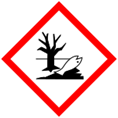 Very toxic to aquatic lifeHandling Precautions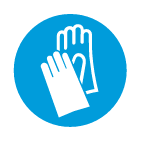 Wear impervious chemical resistant gloves to EN 374 -nitrile gloves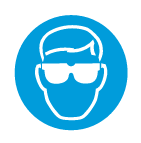 Wear close fitting eye protection (EN 166)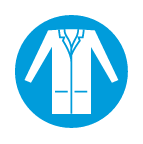 Wear a fastened lab coatWear a fastened lab coatStorage & TransportStore product in original container, ideally at 15-25°C.  Open container with care.  Transport using a correctly sized bottle carrier.Store product in original container, ideally at 15-25°C.  Open container with care.  Transport using a correctly sized bottle carrier.Store product in original container, ideally at 15-25°C.  Open container with care.  Transport using a correctly sized bottle carrier.Store product in original container, ideally at 15-25°C.  Open container with care.  Transport using a correctly sized bottle carrier.Store product in original container, ideally at 15-25°C.  Open container with care.  Transport using a correctly sized bottle carrier.Store product in original container, ideally at 15-25°C.  Open container with care.  Transport using a correctly sized bottle carrier.Spillage and Waste DisposalFirst Aid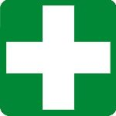 EYES: Flush with water for 10-15 minutes, holding the eyelids open.  Consult an ophthalmologist.EYES: Flush with water for 10-15 minutes, holding the eyelids open.  Consult an ophthalmologist.EYES: Flush with water for 10-15 minutes, holding the eyelids open.  Consult an ophthalmologist.EYES: Flush with water for 10-15 minutes, holding the eyelids open.  Consult an ophthalmologist.EYES: Flush with water for 10-15 minutes, holding the eyelids open.  Consult an ophthalmologist.EYES: Flush with water for 10-15 minutes, holding the eyelids open.  Consult an ophthalmologist.First AidSKIN: Rinse thoroughly with water for 5 minutes.  If skin irritation occurs, consult a doctor.SKIN: Rinse thoroughly with water for 5 minutes.  If skin irritation occurs, consult a doctor.SKIN: Rinse thoroughly with water for 5 minutes.  If skin irritation occurs, consult a doctor.SKIN: Rinse thoroughly with water for 5 minutes.  If skin irritation occurs, consult a doctor.SKIN: Rinse thoroughly with water for 5 minutes.  If skin irritation occurs, consult a doctor.SKIN: Rinse thoroughly with water for 5 minutes.  If skin irritation occurs, consult a doctor.First AidINHALATION: Remove exposed person to fresh air.INHALATION: Remove exposed person to fresh air.INHALATION: Remove exposed person to fresh air.INHALATION: Remove exposed person to fresh air.INHALATION: Remove exposed person to fresh air.INHALATION: Remove exposed person to fresh air.First AidINGESTION: Rinse mouth immediately and drink plenty of water.  Call a doctor.INGESTION: Rinse mouth immediately and drink plenty of water.  Call a doctor.INGESTION: Rinse mouth immediately and drink plenty of water.  Call a doctor.INGESTION: Rinse mouth immediately and drink plenty of water.  Call a doctor.INGESTION: Rinse mouth immediately and drink plenty of water.  Call a doctor.INGESTION: Rinse mouth immediately and drink plenty of water.  Call a doctor.